What is your ideal wedding?What is your ideal wedding?Nicola from England talks about the ideal wedding.Nicola from England talks about the ideal wedding.Match the words in bold with the words to the right. Then use them in the sentences below.Match the words in bold with the words to the right. Then use them in the sentences below.Hello, my name is Nicola and I'm from England and my question is what is an ideal wedding?I think that depends on your own personal taste to be honest. Many girls, because I think it's the women that tend to be arranging the weddings rather than the men, but they tend to go for the traditional big, white wedding with the very expensive dress, the very expensive place to eat, to have the reception, the DJ and so on and so on.Personally, I think that spending tens of thousands of pounds on a wedding is a waste of money. I would prefer something quite simple like a little ceremony with just some close friends and family of course, and then something to eat afterwards and maybe obviously some music to have a little bit of dance to and a bit of wine, but not something that costs so much money.I do think that we go overboard with this type of thing, but it is your own personal taste and of course it's supposed to be a one-in-a-lifetime thing that we do, so I guess that's why people do spend so much money. What about you? What's your ideal wedding?too far | my preference | etc. |  are usually |  expected to be | My lunch is _________ cheese, crackers, grapes, and so on.Billy was ____________  here an hour ago.Cats _________  smaller than dogs.Don’t go _________ by studying all night.I _________ enjoy ham sandwiches.Answer questions about the lesson.Match the responses below to the questions.1 Nicola believes that ______ arrange weddings more often.a) menb) women2 What size wedding does she prefer?a) big and expensiveb) small and cheap3 Why does Nicola think people spend a lot of money?a) it should only happen onceb) food and wine is expensiveQ1 Who do you think should plan a wedding?A1 Q2 What is the most important thing at a wedding?A2 Q3 Would you like to have a big wedding?A3 Q4 Is an expensive wedding wasteful?A4 Q5 Do you think the wedding ceremony is important?A5 ( _ ) No, if you have fun it is worth it!
( _ ) Personally, I want a smaller wedding.
( _ ) I think you must have good food.
( _ ) I think it should be both women and men.
( _ ) Yes, it is important to follow traditions.
What are your answers to the questions? Go  online - elllo.org
Watch the video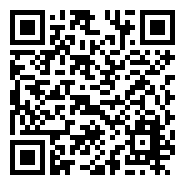 Check your answersDo free bonus  activitiesAccess more free lessonsStudy Tips!Go online to practice grammar and speaking!What is your ideal wedding?What is your ideal wedding?Nicola from England talks about the ideal wedding.Nicola from England talks about the ideal wedding.Match the words in bold with the words to the right. Then use them in the sentences below.Match the words in bold with the words to the right. Then use them in the sentences below.Hello, my name is Nicola and I'm from England and my question is what is an ideal wedding?I think that depends on your own personal taste to be honest. Many girls, because I think it's the women that tend to be arranging the weddings rather than the men, but they tend to go for the traditional big, white wedding with the very expensive dress, the very expensive place to eat, to have the reception, the DJ and so on and so on.Personally, I think that spending tens of thousands of pounds on a wedding is a waste of money. I would prefer something quite simple like a little ceremony with just some close friends and family of course, and then something to eat afterwards and maybe obviously some music to have a little bit of dance to and a bit of wine, but not something that costs so much money.I do think that we go overboard with this type of thing, but it is your own personal taste and of course it's supposed to be a one-in-a-lifetime thing that we do, so I guess that's why people do spend so much money. What about you? What's your ideal wedding?too far | overboardmy preference | personallyetc. |  and so onare usually |  tend to beexpected to be | supposed to beMy lunch is usually cheese, crackers, grapes, and so on.Billy was supposed to be here an hour ago.Cats tend to be smaller than dogs.Don’t go overboard by studying all night.I personally enjoy ham sandwiches.Answer questions about the lesson.Match the responses below to the questions.1 Nicola believes that ______ arrange weddings more often.a) menb) women(X)2 What size wedding does she prefer?a) big and expensiveb) small and cheap(X)3 Why does Nicola think people spend a lot of money?a) it should only happen once(X)b) food and wine is expensiveQ1 Who do you think should plan a wedding?A1 I think it should be both women and men.Q2 What is the most important thing at a wedding?A2 I think you must have good food.Q3 Would you like to have a big wedding?A3 Personally, I want a smaller wedding.Q4 Is an expensive wedding wasteful?A4 No, if you have fun it is worth it!Q5 Do you think the wedding ceremony is important?A5 Yes, it is important to follow traditions.( 4 ) No, if you have fun it is worth it!
( 3 ) Personally, I want a smaller wedding.
( 2 ) I think you must have good food.
( 1 ) I think it should be both women and men.
( 5 ) Yes, it is important to follow traditions.
What are your answers to the questions? Go  online - elllo.org
Watch the videoCheck your answersDo free bonus  activitiesAccess more free lessonsStudy Tips!Go online to practice grammar and speaking!